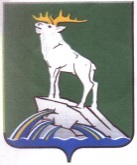 АНТИТЕРРОРИСТИЧЕСКАЯ КОМИССИИЯНИЖНЕСЕРГИНСКОГО МУНИЦИПАЛЬНОГО РАЙОНА----------------------------------------------------------------------------------------------------ПРОТОКОЛ № 1Заседания антитеррористической комиссииНижнесергинского муниципального района28 марта  2019 года                                                                                             г. Нижние СергиПредседательствовал: Еремеев Валерий Васильевич – председатель антитеррористической комиссии Нижнесергинского муниципального района,глава Нижнесергинского муниципального района.Присутствовали: всего 13 чел. (список прилагается)ПОВЕСТКА ДНЯ:1. О рассмотрении Комплексного плана противодействия идеологии терроризма в Российской Федерации на 2019–2023 годы.     Доклад Еремеева В. В.2.	О совершенствовании деятельности органов местного самоуправления по реализации полномочий, предусмотренных статьей 5.2 Федерального закона от 6 марта 2006 года № 35-ФЗ «О противодействии терроризму»;    Доклад Екенина А. Н.3.          О мерах по повышению качества информационно-пропагандистской работы в сфере противодействия идеологии терроризма, в том числе реализация мер по формированию у населения антитеррористического сознания для развития стойкого неприятия и отторжения идеологии терроризма.      Доклад Михеева Ю.Л.4.	О проведении мониторинга политических, социально-экономических и иных процессов, оказывающих влияние на ситуацию в сфере противодействия терроризму и эффективности использования его результатов при координации работы по профилактике терроризма путем выработки мер, направленных на устранение (локализацию) выявленных террористических угроз.       Доклад Екенина А. Н.5. О состоянии транспортной безопасности объектов транспортной инфраструктуры, находящихся на территории Нижнесергинского муниципального района; О состоянии антитеррористической защищенности объектов ТЭК,  расположенных на территории Нижнесергинского муниципального района;       Доклад Захарова В. А.6.  О мерах по предотвращению террористических угроз в период подготовки и проведения мероприятий, посвященных Празднику Весны и Труда, Дню Победы.       Доклад Екенина А. Н.7. О мерах, принимаемых для устранения нарушений в части оборудования учреждений образования каналами передачи тревожных сообщений в территориальные органы вневедомственной охраны и в ситуационные центры «Службы 112»       Доклад Мальцева С. А.1. Слушали  Еремеева В. В.: - Разработан новый Комплексный план противодействия идеологии терроризма в Российской Федерации на 2019–2023 годы;Выступили:Михеев Ю. Л.: - деятельность органов местного самоуправления регламентируется п. 1.4, 1.6.1, 1.7, 2.1, 2.2.1, 3.1.1 (зачитан текст указанных пунктов) Комплексного плана противодействия идеологии терроризма в Российской Федерации на 2019–2023 годыПостановили:1.1.	информацию принять к сведению;1.2. при необходимости внести изменения и дополнения в План работы Антитеррористической комиссии в Нижнесергинском муниципальном районе на 2019 год, иную нормативно-правовую документацию;Срок-до 30.06.20191.3. Контроль  за выполнением настоящего решения оставляю за собой2. Слушали Екенина А. Н.:- В рамках совершенствования деятельности органов местного самоуправления по реализации полномочий, предусмотренных Федеральным законом от 6 марта 2006 года № 35-ФЗ «О противодействии терроризму», принято решение о формировании на территории Нижнесергинского муниципального района единой антитеррористической комиссии, в целях совершенствования системы профилактики терроризма, минимизации и ликвидации последствий его проявлений, решением антитеррористической комиссии в Свердловской области  от 20. 09. 2018  № 1 «О формировании антитеррористических комиссий в муниципальных образованиях, расположенных на территории Свердловской области», Уставом Нижнесергинского муниципального района, Постановлением  администрации Нижнесергинского муниципального района от 30.10.2018 № 401 «Об утверждении состава антитеррористической комиссии по профилактике терроризма, минимизации и ликвидации последствий его проявления в Нижнесергинском муниципальном районе», утвержден  новый состав комиссии, Постановлением  администрации Нижнесергинского муниципального района от 30.10.2018 № 402 «Об утверждении положения и регламента работы антитеррористической комиссии Нижнесергинского муниципального района», утверждены  новые положение и регламент. Проведен мониторинг муниципальных правовых актов, регламентирующих вопросы профилактики терроризма, минимизацию и (или) ликвидацию последствий его проявлений и должностных инструкций сотрудников, по итогам мониторинга внесены изменения в положения о структурных подразделениях и должностные инструкции сотрудников.Постановили:2.1 	Информацию принять к сведению;3. Слушали Михеева Ю.Л.: - Для повышения качества информационно-пропагандистской работы в сфере противодействия идеологии терроризма, в том числе реализация мер по формированию у населения антитеррористического сознания для развития стойкого неприятия и отторжения идеологии терроризма, необходимо увеличить объем распространяемой в данной сфере информации через СМИ и интернет, привлекать в качестве консультантов специалистов;Выступили: Еремеев В.В. - необходимо в ближайшее время привлечь лидеров общественного мнения, иных лиц, пользующихся авторитетом среди населения, к информационно-пропагандистской работе в сфере противодействия идеологии терроризма, пригласить их на следующее заседание антитеррористической комиссии Нижнесергинского муниципального района;Постановили:3.1.	Руководителям структурных подразделений администрации Нижнесергинского муниципального района:- определить лиц, способных оказать влияние на общественное мнение, привлечь их информационно-пропагандистской работе в сфере противодействия идеологии терроризма путем распространения информации через СМИ и интернет, а также личных встреч с населением; Срок - постоянно3.2.  контроль за выполнением настоящего решения оставляю за собой.4. Слушали Екенина А. Н.:- Для проведении мониторинга политических, социально-экономических и иных процессов, оказывающих влияние на ситуацию в сфере противодействия терроризму и эффективности использования его результатов при координации работы по профилактике терроризма путем выработки мер, направленных на устранение (локализацию) выявленных террористических угроз Постановлением  администрации Нижнесергинского муниципального района от 20.02.2019 № 51 ««Об утверждении регламента осуществления мониторинга общественно-политических, социально-экономических и иных процессов, оказывающих влияние на ситуацию в сфере противодействия терроризму в Нижнесергинском муниципальном районе»», утвержден  Регламент осуществления мониторинга общественно-политических, социально-экономических и иных процессов, оказывающих влияние на ситуацию в сфере противодействия терроризму в Нижнесергинском муниципальном районе.Постановили:4.1. Рекомендовать всем структурным подразделениям и субъектам мониторинга исполнять все требования регламента, своевременно предоставлять информацию и вносить необходимые предложения.Срок - постоянно4.2.  контроль за выполнением настоящего решения оставляю за собой.5. Слушали Захарова В.А.: О состоянии транспортной безопасности объектов транспортной инфраструктуры, находящихся на территории Нижнесергинского муниципального района; О состоянии антитеррористической защищенности объектов ТЭК,  расположенных на территории Нижнесергинского муниципального района;Постановили:Рекомендовать главам поселений, входящих в состав Нижнесергинского муниципального района, руководителям организаций:5.1 о месте,  времени проведения массовых мероприятий, об ограничениях по  передвижению граждан и автотранспорта заранее информировать население;5.2 принять дополнительные меры по укреплению антитеррористической защищённости объектов транспортной инфраструктуры, гидротехнических сооружений, объектов энергетики расположенных в поселениях, входящих в состав  Нижнесергинского муниципального района;5.3 усилить контроль за соблюдением на объектах транспортной инфраструктуры в поселениях, входящих в состав Нижнесергинского муниципального района, требований законодательства в области транспортной безопасности;5.4 организовать проведение инструктажей руководителей подразделений и персонала предприятий топливно-энергетического комплекса по действиям при получении информации либо обнаружении признаков готовящихся террористических актов, а также принятию экстренных мер при возникновении чрезвычайной ситуации;6. Слушали Екенина А. Н.:- О мерах по предотвращению террористических угроз в период подготовки и проведения мероприятий, посвященных Празднику Весны и Труда, Дню Победы.       Постановили:6.1 Рекомендовать главам поселений, входящих в состав Нижнесергинского муниципального района, руководителям организаций и учреждений с массовым пребыванием населения,   организовать и провести дополнительно следующие мероприятия:- принять муниципальные нормативные акты по проведению массовых мероприятий в указанный период;- определить дополнительные меры по обеспечению правопорядка и безопасности, организовать проведение тренировок по отработке действий при возможных чрезвычайных ситуациях криминального, природного и техногенного характеров  - организовать проверку и охрану выделенных для праздничных мероприятий помещений,  площадок, участков; - провести дополнительные инструктажи с руководителями образовательных, культурных и иных учреждений с массовым пребыванием граждан, а также обеспечивающих их охрану частных охранных предприятий,  по необходимым мерам безопасности, проверить действенность схем эвакуации и исправность средств экстренной связи с правоохранительными органами;- проверить готовность сил и средств, предназначенных для обеспечения безопасности и оказания помощи в чрезвычайных ситуациях;- организовать дежурство ответственных должностных лиц;- проанализировать расстановку сил и средств в местах массового пребывания людей, согласовать тактику действий с нарядами полиции;7. Слушали Мальцева С. А.:О мерах, принимаемых для устранения нарушений в части оборудования учреждений образования каналами передачи тревожных сообщений в территориальные органы вневедомственной охраны и в ситуационные центры «Службы 112».Выступили: Черткова Т.И.:- все учреждения образования оборудованы каналами передачи тревожных сообщений на пульты охранных предприятий и в ситуационные центры «Службы 112».       Постановили:7.1 к следующему заседанию антитеррористической комиссии Нижнесергинского муниципального района управлению образования подготовить документацию, подтверждающую установку оборудования  передачи тревожных сообщений на пульты охранных предприятий и в ситуационные центры «Службы 112»8. Секретарю антитеррористической комиссии Нижнесергинского муниципального района,  Михееву Ю.Л., довести принятые решения до ответственных должностных лиц.Председатель комиссии 		                                                                           В. В. ЕремеевСПИСОКприсутствующих на заседании антитеррористической комиссииНижнесергинского муниципального района      28.03.2019 г.				            	                          	                № 1АНТИТЕРРОРИСТИЧЕСКАЯ КОМИССИИЯНИЖНЕСЕРГИНСКОГО МУНИЦИПАЛЬНОГО РАЙОНА----------------------------------------------------------------------------------------------------ПРОТОКОЛ № 2Заседания антитеррористической комиссииНижнесергинского муниципального района27 июня  2019 года                                                                                             г. Нижние СергиПредседательствовал: Еремеев Валерий Васильевич – председатель антитеррористической комиссии Нижнесергинского муниципального района,глава Нижнесергинского муниципального района.Присутствовали: всего 15 чел. (список прилагается)ПОВЕСТКА ДНЯ:1. О реализации Комплексного плана противодействия идеологии терроризма в Российской Федерации на 2019–2023 годы; о ходе исполнения решений АТК и ОШ в Свердловской области и АТК в Нижнесергинском муниципальном районе. Доклад Еремеева В. В.2. О совершенствовании деятельности органов местного самоуправления по реализации полномочий, предусмотренных статьей 5.2 Федерального закона от 6 марта 2006 года № 35-ФЗ «О противодействии терроризму»; Доклад Екенина А. Н.3. О принимаемых мерах по повышению уровня антитеррористической защищенности объектов (территорий) организаций, оказывающих услуги по организации отдыха и оздоровления детей. О состоянии антитеррористической защищенности объектов (территорий), в том числе объектов образования и социальной сферы, находящихся в муниципальной собственности и принимаемых мерах по устранению имеющихся недостатков в их защищенности;Доклад Чертковой Т.И.4. О мерах по повышению эффективности адресной предупредительно-профилактической работы с категориями населения и отдельными лицами, подверженными воздействию идеологии терроризма, а также подпавшими под ее влияние, в целях недопущения их вовлечения в террористическую деятельность.Доклад Екенина А. Н.5. О неисполнении требований постановления Правительства Российской Федерации от 25.03.2015 N 272 «Об утверждении требований к антитеррористической защищенности мест массового пребывания людей и объектов (территорий), подлежащих обязательной охране войсками национальной гвардии Российской Федерации, и форм паспортов безопасности таких мест и объектов (территорий)» при обеспечении АТЗ объекта - «Обелиск Славы» в п. Верхние Серги Нижнесергинского района.Доклад Горновой Т.В.6. О мерах по предотвращению террористических угроз в период подготовки и проведения мероприятий, посвященных Дню Знаний.Доклад Чертковой Т.И.7. О состоянии антитеррористической защищенности потенциальных объектов террористических устремлений, в том числе от угроз совершения компьютерных атак Доклад Еремеева В. В.8. Об исполнении Комплексного плана противодействия идеологии терроризма в РФ на 2019-2023 годы, утвержденного президентом РФ 28.12.2018 № Пр-2665 на территории  Нижнесергинского городского поселения.Доклад Чекасина А.М.1. Слушали  Еремеева В. В.: - Разработан План Свердловской области по реализации мероприятий Комплексного плана противодействия идеологии терроризма в Российской Федерации на 2019–2023 годы; - сроки исполнения решений АТК и ОШ в Свердловской области и АТК в Нижнесергинском муниципальном районе соблюдаются, при необходимости аппарат АТК в Свердловской области оказывает необходимую методическую помощь, проводятся видеоконференции.Выступили:Михеев Ю. Л.: - деятельность органов местного самоуправления регламентируется п. 1.1.4, 1.1.6, 1.1.7, 2.1, 2.2.1, 3.1.1 (зачитан текст указанных пунктов) Плана Свердловской области по реализации мероприятий Комплексного плана противодействия идеологии терроризма в Российской Федерации на 2019–2023 годы;Постановили:1.1.	информацию принять к сведению;1.2. при необходимости внести изменения и дополнения в План работы Антитеррористической комиссии в Нижнесергинском муниципальном районе на 2019 год, иную нормативно-правовую документацию;Срок-до 31.07.20191.3. Контроль  за выполнением настоящего решения оставляю за собой2. Слушали Екенина А. Н.:- В рамках совершенствования деятельности органов местного самоуправления по реализации полномочий, предусмотренных Федеральным законом от 6 марта 2006 года № 35-ФЗ «О противодействии терроризму», проведен мониторинг муниципальных правовых актов, регламентирующих вопросы профилактики терроризма, минимизацию и (или) ликвидацию последствий его проявлений и должностных инструкций сотрудников, по итогам мониторинга внесены изменения в положения о структурных подразделениях и должностные инструкции сотрудников.Перераспределены между отделами функциональные обязанности по профилактике терроризма, минимизации и ликвидации последствий его проявления в Нижнесергинском муниципальном районе.Постановлением администрации Нижнесергинского муниципального района от 20.02.2019 № 51  утвержден Регламент осуществления мониторинга общественно-политических, социально-экономических и иных процессов, оказывающих влияние на ситуацию в сфере противодействия терроризму в Нижнесергинском муниципальном районе.Постановили:2.1 	Информацию принять к сведению;3. Слушали Черткову Т.И.: - Приняты различные меры по повышению уровня антитеррористической защищенности объектов (территорий) организаций, оказывающих услуги по организации отдыха и оздоровления детей. Ведется систематическая работа по повышению антитеррористической защищенности объектов образования, находящихся в муниципальной собственности. Приняты следующие  меры по устранению имеющихся недостатков в их защищенности:- разработаны паспорта безопасности образовательных учреждений, организующих дневные оздоровительные лагеря;- на территории МАУ ДОЛ «Спутник» (городское поселение Верхние Серги), полностью ограничен доступ посторонних лиц на территорию лагеря, оборудован пункт контроля доступа, по периметру территории размещены камеры видеонаблюдения, обеспечена охрана территории специализированной организацией.Выступили: Ананьин С. Ю.: - Проконтролировать полноценность охвата видеонаблюдением территории МАУ ДОЛ «Спутник», оценить правильность размещения камер видеонаблюдения с целью максимального контроля.Постановили:3.1.  Управлению образования Нижнесергинского муниципального района совместно с МО МВД «Нижнесергинский» В срок до 5 июля 2019 года оптимизировать размещение камер видеонаблюдения на территории МАУ ДОЛ «Спутник» с целью максимального контроля за территорией лагеря.3.2 Контроль  за выполнением настоящего решения оставляю за собой.4. Слушали Екенина А. Н.:- Администрацией Нижнесергинского муниципального района принимаются следующие меры по повышению эффективности адресной предупредительно-профилактической работы с категориями населения и отдельными лицами, подверженными воздействию идеологии терроризма, а также подпавшими под ее влияние, в целях недопущения их вовлечения в террористическую деятельность:- ведется работа среди учащихся образовательных учреждений по недопущению пропаганды идеологии экстремизма и терроризма на территории Нижнесергинского муниципального района;-  проводятся мероприятия по выявлению лиц, распространяющих экстремистскую и террористическую идеологию;- иные мероприятияПостановили:4.1. Рекомендовать МО МВД РФ «Нижнесергинский»:	    В целях противодействия вовлечению в террористическую деятельность граждан и для пресечения распространения экстремистских идей продолжить: - осуществлять мероприятия по социальной реабилитации граждан,  отбывших наказание за преступления экстремистской и террористической направленности, при выявлении таковых;4.2. Рекомендовать управлению образования Нижнесергинского МР: Для профилактики распространения идеологии экстремизма и терроризма в молодежной среде:- с участием представителей общественных и религиозных организаций, деятелей культуры и искусства продолжить практику проведения культурно-просветительских и воспитательных мероприятий в общеобразовательных организациях по привитию молодежи идей межнациональной и межрелигиозной толерантности;- проводить на регулярной основе мероприятия, направленные на предупреждение распространения экстремистских и террористических идей среди молодежи, а также на ее воспитание в духе межнациональной и межрелигиозной толерантности;- готовить и реализовывать материалы антиэкстремистской и антитеррористической направленности (научно-популярного и документального характера) в которых предусмотреть разделы с разъяснениями угроз, вызываемых распространением идей терроризма и религиозно-политического экстремизма, межнациональной и межконфессиональной розни, в том числе с использованием средств наружной рекламы, установленных в местах массового пребывания людей;- размещать информационные материалы антиэкстремистского и антитеррористического характера, на  региональных информационных ресурсах сети Интернет;4.3. Рекомендовать главам поселений, входящих в состав Нижнесергинского муниципального района: В целях поддержания национальных и религиозных традиций:- организовывать и проводить культурно-просветительские мероприятия, направленные на гармонизацию межнациональных отношений (фестивалей,  спектаклей);- организовывать и проводить мероприятия в области народного творчества, направленные на духовное и патриотическое воспитание молодежи;- обеспечивать информационную поддержку фестивалей современного искусства, включающих в свою программу художественные проекты антиэкстремистской направленности;- организовать общественно-политические мероприятия, посвященные Дню солидарности в борьбе с экстремизмом и терроризмом.4.4  Рекомендовать всем структурным подразделениям и субъектам мониторинга исполнять все требования Регламента осуществления мониторинга общественно-политических, социально-экономических и иных процессов, оказывающих влияние на ситуацию в сфере противодействия терроризму в Нижнесергинском муниципальном районе, своевременно предоставлять информацию и вносить необходимые предложения.Срок - постоянно4.5.  контроль за выполнением настоящего решения оставляю за собой.5. Слушали Горнову Т.В.: По факту неисполнения требований постановления Правительства Российской Федерации от 25.03.2015 N 272 «Об утверждении требований к антитеррористической защищенности мест массового пребывания людей и объектов (территорий), подлежащих обязательной охране войсками национальной гвардии Российской Федерации, и форм паспортов безопасности таких мест и объектов (территорий)» при обеспечении АТЗ объекта - «Обелиск Славы» в п. Верхние Серги Нижнесергинского района администрация городского поселения Верхние Серги информирует об исполнении требований к антитеррористической защищенности мест массового пребывания людей:- согласованные и утвержденные паспорта безопасности имеют 3 места массового пребывания людей.В соответствии с актом обследования и категорирования места (объекта) массового пребывания антитеррористическая защищенность объекта «Обелиск Славы», находящийся по адресу: пгт. Верхние Серги ул. Победы в целом соответствует требованиям стандарта безопасности.Объект имеет цельное ограждение, установлена схема управления эвакуацией.Заключен договор на установку системы видеонаблюдения.Ведется работа по устройству точки подключения к электрическим сетям для подключения системы видеонаблюдения и установки дополнительного бокового освещения объекта и прилегающей территории.Плановый срок завершения работы 30.08.2019 г.Постановили:5.1 На следующем заседании АТК Нижнесергинского муниципального района заслушать отчет администрации городского поселения Верхние Серги об установке системы видеонаблюдения при обеспечении АТЗ объекта - «Обелиск Славы» в п. Верхние Серги Нижнесергинского района.5.2  контроль за выполнением настоящего решения оставляю за собой.6.   Слушали Черткову Т. И.: - В рамках подготовки образовательных организаций к новому 2019 – 2020  учебному году и   обеспечении безопасности при проведении массовых мероприятий, посвящённых Дню знаний России на территории Нижнесергинского муниципального района выполнены следующие мероприятия:Управление образования администрации Нижнесергинского муниципального района (далее-Управление образования), по результатам мониторинга (проведён в декабре 2018 г) потребности образовательных организаций в бюджетных средствах, предусмотренных для проведения мероприятий по антитеррористической защищённости (далее-АТЗ) объектов образования и их территорий, сформировало сведения в разрезе каждого подведомственного учреждения (всего 40 подведомственных организаций, 51 объект категорирования, в т.ч. 19 объектов 2 категории и 31 объект – 3 категории) по направлениям мероприятий, которые необходимо провести в 2019 году (СКУД, охрана, видео, ограждение, окна, двери, освещение по периметру территории) для снятия замечаний надзорных органов, которые отражены в паспортах безопасности образовательных учреждений. Общая потребность в бюджетных средствах составляет 41 814,0 тыс. рублей, на 2019 год требуется 35505,0 тыс. рублей. Из областного бюджета в 2019 году выделено 26 294 тыс. руб. , из местного бюджета - 1 814 тыс. руб.В виду недостаточности бюджетных средств 2019 года для снятия всех замечаний, Управление образования распределило бюджетные средства с учётом приоритетов по направлениям мероприятий. В обязательном порядке обеспечено финансированием установки СКУД (для 2 категории), рамок металл детекторов (для всех общеобразовательных организаций, включая школы с 3 категорией защищённости, т.к. имеется решение суда), оплату услуг физ. охраны (для 2 категории). Также необходимо профинансировать мероприятия по оборудованию и дооборудованию образовательных организаций системами оповещения, видеонаблюдения и наружного освежения. Самые затратные мероприятия по ремонту ограждения, замене ветхих дверей и окон намечено финансировать частично и поэтапно, в 2019-2021 годах.Главой Нижнесергинского муниципального района утверждён график установки рамок металл детекторов с окончанием сроков их установки не позднее 15 августа 2019 года. Данные сроки определены в соответствием с планом приёмки образовательных организаций к новому учебному году. В ходе приёмки межведомственной комиссией, в том числе и сотрудниками Нижнесергинского ОВО – филиала  ФГКУ УВО ВНГ России по Свердловской области, будет проверяться паспорт безопасности и устранение недостатков, указанных в нём. К этому времени все текущие замечания по АТЗ должны быть устранены в образовательных организациях.Выступили:Ананьин С. Ю.: - Организовать проведение инструктажей руководителей и персонала образовательных учреждений по действиям при получении информации либо обнаружении признаков готовящихся террористических актов, а также принятию экстренных мер при возникновении чрезвычайной ситуации.Михеев Ю.Л.: - Представители администрации Нижнесергинского муниципального района принимают участие в проведении тренировок и учений с отработкой действий при угрозе и совершении действий террористического характера в образовательных учреждениях, всего в 2019 году запланировано 28 тренировок, в том числе в образовательных учреждениях - 18, из них в первом полугодии проведено - 17 , в том числе в образовательных учреждениях – 12.Постановили:6.1.	Информацию принять к сведению;6.2. Рекомендовать Управлению образования Нижнесергинского муниципального района (Черткова Т. И. ):6.2.1 Не позднее 15 августа 2019 года, в соответствием с планом приёмки образовательных организаций к новому учебному году, устранить все недостатки  по АТЗ в образовательных организациях. В ходе приёмки межведомственной комиссией, в том числе и сотрудниками Росгвардии, проверить паспорта безопасности и привести их в соответствие;6.3. Рекомендовать Управлению образования Нижнесергинского муниципального района (Черткова Т. И. ):6.3.1. Согласовать с уполномоченными территориальными органами федеральных органов исполнительной власти мероприятия по обеспечению безопасности на объектах и в местах проведения массовых мероприятий, посвящённых Дню знаний;6.3.2. Организовать проведение инструктажей руководителей и персонала образовательных учреждений по действиям при получении информации либо обнаружении признаков готовящихся террористических актов, а также принятию экстренных мер при возникновении чрезвычайной ситуации;6.3.3. Принять дополнительные меры для обеспечения пожарной безопасности, готовности к экстренной эвакуации учащихся и персонала, а также оказания необходимой помощи в случае чрезвычайной ситуации;6.3.4. Провести работу среди родителей, планирующих принять участие в мероприятиях, посвященных Дню знаний, с целью их привлечения для поддержания порядка на данных мероприятиях;6.3.5.  На период празднования Дня знаний удалить с территорий образовательных учреждений всех посторонних лиц, не имеющих отношения к подготовке и проведению торжественных мероприятий. Провести осмотр бытовых и подсобных помещений, используемого ремонтного оборудования и мест складирования строительных материалов с целью выявления посторонних предметов.6.3.6. Провести дополнительные занятия с учащимися по правилам дорожного движения с привлечением сотрудников Госавтоинспекции (по согласованию).6.4. Управлению образования Нижнесергинского муниципального района в срок до 16 августа 2019 года издать распоряжение по исполнению п. 4.2 - 4.3; 6.3.1. - 6.3.6. настоящего протокола для всех образовательных учреждений;6.5.Секретарю антитеррористической комиссии в Нижнесергинском муниципальном районе (Михеев Ю.Л.),  довести данное решение до ответственных должностных лиц.6.6. Контроль  за выполнением настоящего решения оставляю за собой.7. Слушали Еремеева В.В.:В администрацию Нижнесергинского муниципального района из АТК Свердловской области поступила следующая информация (письмо № 25-10-01/4113 от 19.06.2019): О необходимости принятия дополнительных профилактических мер по повышению уровня их антитеррористической защищенности объектов атомной энергетики, химической промышленности, транспортной инфраструктуры, а также к очистным сооружениям. Поступающая из ФСБ России информация свидетельствует об изменении тактики совершения террористических актов членами международных террористических организаций (далее - МТО), в том числе с использованием отравляющих веществ на объектах жилищно-коммунальной инфраструктуры.Кроме того, МТО проявляют повышенный интерес к объектам атомной энергетики, химической промышленности, транспортной инфраструктуры, а также к очистным сооружениям. Повсеместное применение систем дистанционного контроля функционирования промышленных объектов формируют благоприятные условия для совершения террористическими организациями компьютерных атак с целью провоцирования техногенных аварий.По поручению Губернатора Свердловской области, председателя антитеррористической комиссии Е.В. Куйвашева в целях обеспечения безопасности потенциальных объектов террористических устремлений необходимо принять дополнительные меры по повышению уровня их антитеррористической защищенности, в том числе от угроз совершения компьютерных атак.С учетом изложенного, полагаю необходимым рассмотреть вопрос «О состоянии антитеррористической защищенности потенциальных объектов террористических устремлений, в том числе от угроз совершения компьютерных атак».Выступили: Чекасин А.В.:Объекты атомной и химической промышленности на территории Нижнесергинского муниципального района отсутствуют. В соответствии с п. 4 ст. 14 131- фз организация в границах поселения электро-, тепло-, газо- и водоснабжения населения, водоотведения, снабжения населения топливом в пределах полномочий, установленных законодательством Российской Федерации, на соответствующих территориях осуществляют администрации поселений. Для оценки возможности организации компьютерных атак с целью провоцирования техногенных аварий необходимо проведение проверки и оценки уровня защищенности объектов ЖКХ, эффективности применяемого программного обеспечения в сфере информационной защиты объектов. Постановили:7.1 Главам поселений в срок до 16 августа 2019 года предоставить в отдел информационных технологий и защиты информации администрации Нижнесергинского МР информацию о применяемых мерах по  информационной защите объектов ЖКХ. На следующем заседании АТК Нижнесергинского муниципального района заслушать представителя отдела информационных технологий и защиты информации администрации Нижнесергинского МР о состоянии систем защиты объектов ЖКХ на территории  Нижнесергинского муниципального района и необходимости мероприятий по ее усовершенствованию.7.2 Контроль  за выполнением настоящего решения оставляю за собой.8. Слушали Чекасина А.М.: По исполнению Комплексного плана противодействия идеологии терроризма в РФ на 2019-2023 годы, утвержденного президентом РФ 28.12.2018 № Пр-2665 администрация Нижнесергинского городского поселения доводит до АТК Нижнесергинского муниципального района следующую информацию (в рамках полномочий поселения):Раздел 1п. 1.1. - информация о лицах, отбывших наказание за совершение преступлений террористического характера, правоохранительными органами в администрацию Нижнесергинского ГП не направлялась;п. 1.4. - информация о членах семей лиц, причастных к террористической деятельности, в том числе возвратившихся из стран с повышенной террористической активностью, правоохранительными органами в администрацию Нижнесергинского ГП не направлялась;п. 1.6. - на территории муниципального образования нет образовательных организаций высшего и среднего профессионального звена;п. 1.7. - информация о лицах, получивших религиозное образование за рубежом и имеющих намерения заниматься религиозной деятельностью на территории РФ, правоохранительными органами в администрацию Нижнесергинского ГП не направлялась.Раздел 2п. 2.1. - мероприятия и акции, посвященные Дню солидарности в борьбе с терроризмом, проводятся ежегодного и запланированы в «Программе мероприятий по профилактике противоправных действий на 2019 год»;п. 2.2.1. полномочий в сфере образования нет, учреждений в сфере молодежной политики нет, учреждениями культуры проводятся уроки толерантности, просмотр рекомендованных НАК и АТК в СО видеороликов, правовое просвещение об ответственности за совершение преступлений террористического характера, выставки литературы и периодики с проведением бесед у выставок по противодействию идеологии терроризма;Раздел 3п. 3.1.1 - информация о лицах, отказавшихся от террористической деятельности, и их родственниках правоохранительными органами в администрацию Нижнесергинского ГП не направлялась. Популярных блогеров и ЛОМов, которых можно было бы привлечь к созданию и распространению в СМИ и сети «Интернет» информационных материалов на территории муниципального образования нет, в связи с чем, используются информационные материалы, рекомендованные НАК и АТК в СО.Постановлением главы Нижнесергинского городского поселения от 17.08.2018 № 370 разграничены полномочия между органом местного самоуправления Нижнесергинского городского поселения и подведомственными администрации Нижнесергинского городского поселения муниципальными учреждениями культуры и спорта по участию в профилактике терроризма, а также минимизации и (или) ликвидации последствий его проявлений, предусмотренных статьей 5.2. Федерального закона от 06.03.2006 № 35-ФЗ «О противодействии терроризму».В муниципальных учреждениях культуры установлено видеонаблюдение как внутри помещений, так и на прилегающей к зданиям территории, в ночное время объекты охраняются сторожами, имеются КТС, в ДК — в дневное время осуществляется дежурство вахтерами, установлен пропускной режим. С сотрудниками проводятся инструктажи о действиях в случае угрозы терракта, перед проведением мероприятий с массовым пребыванием людей проводятся проверки объектов на предмет антитеррористической и противопожарной защищенности.В основном, мероприятия проводятся с молодежью:	проводятся профилактические беседы, в том числе о мерах ответственности за совершений террористических действий, распространяются буклеты «Что такое терроризм», памятки о действиях при угрозе терракта, привлекаются к участию в акциях по противодействию терроризму.Определены три места с массовым пребыванием людей: центральная городская площадь по ул. Ленина, Сад металлургов по ул. Ленина, специально отведенное место (для проведения митингов, собраний) по ул. Мякутина. Все территории паспортизировали в соответствии с требованиями постановления Правительства РФ № 272 от 25.03.2015.В период подготовки и проведения мероприятий, посвященных Дню знаний будут приняты следующие меры:- проверки объектов на предмет антитеррористической и противопожарной защищенности;- инструктажи с сотрудниками муниципальных учреждений;- привлечение к охране правопорядка членов ДНД.Выступили:Ананьин С. Ю.: Необходимо разработать меры по усилению контроля за местами проведения массовых мероприятий на предмет антитеррористической защищенности и проводить профилактические мероприятия по противодействию экстремизму и предупреждению межнациональных противоречий;Постановили:8.1 Главе Нижнесергинского городского поселения совместно с МО МВД «Нижнесергинский» в срок до 16 августа 2019 года подготовить и направить в АТК Нижнесергинского муниципального района предложения по мероприятиям, направленным на  усиление контроля за местами проведения массовых мероприятий на предмет антитеррористической защищенности и предупреждение межнациональных противоречий;8.2 Контроль  за выполнением настоящего решения оставляю за собой.9. Секретарю антитеррористической комиссии Нижнесергинского муниципального района,  Михееву Ю.Л., довести принятые решения до ответственных должностных лиц.Председатель комиссии 		                                                                           В. В. ЕремеевСПИСОКприсутствующих на заседании антитеррористической комиссииНижнесергинского муниципального района      27.06.2019 г.				            	                          	                № 2АНТИТЕРРОРИСТИЧЕСКАЯ КОМИССИИЯНИЖНЕСЕРГИНСКОГО МУНИЦИПАЛЬНОГО РАЙОНА----------------------------------------------------------------------------------------------------ПРОТОКОЛ № 3Заседания антитеррористической комиссииНижнесергинского муниципального района26 сентября  2019 года                                                                                          г. Нижние СергиПредседательствовал: Еремеев Валерий Васильевич – председатель антитеррористической комиссии Нижнесергинского муниципального района,глава Нижнесергинского муниципального района.Присутствовали: всего 14 чел. (список прилагается)ПОВЕСТКА ДНЯ:1. О ходе исполнения решений АТК и ОШ в Свердловской области и Антитеррористической комиссии в Нижнесергинском муниципальном районе      Доклад Еремеева В. В.2.	О совершенствовании деятельности органов местного самоуправления по реализации полномочий, предусмотренных статьей 5.2 Федерального закона от 6 марта 2006 года № 35-ФЗ «О противодействии терроризму»;    Доклад Екенина А. Н.3.          О мерах по повышению качества информационно-пропагандистской работы в сфере противодействия идеологии терроризма, в том числе реализация мер по формированию у населения антитеррористического сознания для развития стойкого неприятия и отторжения идеологии терроризма      Доклад Плясуновой Т.В.4.	О проведении мониторинга политических, социально-экономических и иных процессов, оказывающих влияние на ситуацию в сфере противодействия терроризму и эффективности использования его результатов при координации работы по профилактике терроризма путем выработки мер, направленных на устранение (локализацию) выявленных террористических угроз.       Доклад Екенина А. Н.5. О мерах по предупреждению заведомо ложных сообщений о готовящихся взрывах, поджогах или иных действиях, создающих опасность гибели людей, причинения значительного имущественного ущерба либо наступления иных общественно опасных последствий       Доклад Екенина А.Н.6.  О принимаемых мерах по повышению уровня антитеррористической защищенности объектов образования и социальной сферы, находящихся в муниципальной собственности и принимаемых мерах по устранению имеющихся недостатков в их защищенности; О назначении ответственных за безопасность в образовательных учреждениях;       Доклад Чертковой Т.И.7. О принимаемых мерах по повышению уровня антитеррористической защищенности объектов здравоохранения и принимаемых мерах по устранению имеющихся недостатков в их защищенности;        Доклад Баранниковой Е.Н.8. О противодействии деятельности международных террористических организаций.        Доклад Наговицына А.А.9. Об антитеррористической защищенности торговых объектов, подлежащих категорированию.       Доклад Плясуновой Т.В.1. Слушали  Еремеева В. В.: - решения АТК и ОШ в Свердловской области и Антитеррористической комиссии в Нижнесергинском муниципальном районе исполняются своевременно, необходимые мероприятия осуществляются в обозначенные в протоколах заседаний АТК и ОШ в Свердловской области и Антитеррористической комиссии в Нижнесергинском муниципальном районе, распоряжениях Губернатора Свердловской области сроки;Выступили:Постановили:1.1.	информацию принять к сведению;2. Слушали Екенина А. Н.:- В рамках совершенствования деятельности органов местного самоуправления по реализации полномочий, предусмотренных Федеральным законом от 6 марта 2006 года № 35-ФЗ «О противодействии терроризму», проводится постоянный мониторинг муниципальных правовых актов, регламентирующих вопросы профилактики терроризма, минимизацию и (или) ликвидацию последствий его проявлений и должностных инструкций сотрудников, по итогам мониторинга внесены изменения в положения о структурных подразделениях и должностные инструкции сотрудников. Перераспределены между отделами функциональные обязанности по профилактике терроризма, минимизации и ликвидации последствий его проявления в Нижнесергинском муниципальном районе.Постановили:2.1 	Информацию принять к сведению;2.2   Приглашать на заседания Антитеррористической комиссии в Нижнесергинском муниципальном районе директора МКУ «ЕДДС Нижнесергинского МР» (по согласованию);2.3     Рекомендовать администрациям поселений, входящих в состав Нижнесергинского муниципального района, рассмотреть возможность разработки муниципальных программ по профилактике терроризма, минимизации и ликвидации последствий его проявления в каждом поселении;3. Слушали Плясунову Т.В.: - Для повышения качества информационно-пропагандистской работы в сфере противодействия идеологии терроризма, в том числе реализация мер по формированию у населения антитеррористического сознания для развития стойкого неприятия и отторжения идеологии терроризма, необходимо увеличить объем распространяемой в данной сфере информации через СМИ и интернет, в образовательных учреждениях;Выступили: Еремеев В.В. - необходимо привлечь лидеров общественного мнения, иных лиц, пользующихся авторитетом среди населения, особенно молодежи, к информационно-пропагандистской работе в сфере противодействия идеологии терроризма, привлечь их к работе с учащимися в образовательных учреждениях;Постановили:3.1.	Руководителям структурных подразделений администрации Нижнесергинского муниципального района и Управления образования Нижнесергинского муниципального района:- определить лиц, способных оказать влияние на общественное мнение, привлечь их информационно-пропагандистской работе в сфере противодействия идеологии терроризма путем распространения информации через СМИ и интернет, а также личных встреч с населением и учащимися в образовательных учреждениях, проводить данную работу при проведении плановых тренировок; Срок - постоянно3.2.  контроль за выполнением настоящего решения оставляю за собой.4. Слушали Екенина А. Н.:- Для проведении мониторинга политических, социально-экономических и иных процессов, оказывающих влияние на ситуацию в сфере противодействия терроризму и эффективности использования его результатов при координации работы по профилактике терроризма путем выработки мер, направленных на устранение (локализацию) выявленных террористических угроз Постановлением  администрации Нижнесергинского муниципального района от 20.02.2019 № 51 ««Об утверждении регламента осуществления мониторинга общественно-политических, социально-экономических и иных процессов, оказывающих влияние на ситуацию в сфере противодействия терроризму в Нижнесергинском муниципальном районе»», утвержден  Регламент осуществления мониторинга общественно-политических, социально-экономических и иных процессов, оказывающих влияние на ситуацию в сфере противодействия терроризму в Нижнесергинском муниципальном районе. Информация о регламенте и текст документа доведены до всех субъектов мониторинга.Постановили:4.1. Рекомендовать всем структурным подразделениям и субъектам мониторинга исполнять все требования регламента, своевременно предоставлять информацию и вносить необходимые предложения.Срок - постоянно4.2.  контроль за выполнением настоящего решения оставляю за собой.5. Слушали. Екенина А.Н.: За период 2018-2019 годы заведомо ложных сообщений о готовящемся террористическом акте на территории Нижнесергинского муниципального района не зафиксировано. В качестве мер по предупреждению заведомо ложных сообщений о готовящихся взрывах, поджогах или иных действиях, создающих опасность гибели людей, причинения значительного имущественного ущерба либо наступления иных общественно опасных последствий предпринимаются следующие действия: проводятся профилактические беседы с учащимися образовательных учреждений Нижнесергинского муниципального района об ответственности за заведомо ложные сообщения о готовящемся террористическом акте.Постановили:5.1 опубликовать на официальном сайте Нижнесергинского муниципального района и в районной газете «Новое время» информацию об ответственности за заведомо ложные сообщения о готовящемся террористическом акте.Срок – до 11 ноября 2019 года;5.2.  контроль за выполнением настоящего решения оставляю за собой.6. Слушали Черткову Т.И.:В рамках антитеррористических мероприятий во всех образовательных организациях организована физическая охрана объектов образования. Объекты образования, имеющие вторую категорию антитеррористической защищённости имеют лицензированную физическую охрану с привлечением частных охранных организаций (далее-ЧОО). Финансирование данных услуг осуществляется за счет средств областного бюджета. Все остальные объекты образования организуют физическую охрану силами вахтёров и сторожей, которые состоят в штате объекты образования и финансируются из местного бюджета. Организация работы администраций образовательных организаций по антитеррористической защищенности объектов образования построена на выполнении плановых мероприятий, указанных в актах обследования (приложение в паспорт безопасности). Финансирование данных мероприятий носит целевой характер и по мере поступления бюджетных средств руководители ОО проводят процедуры закупок товаров, работ и услуг для их выполнения. В 2019 году на такие мероприятия было выделено ОБ 26 294,0 тыс. руб. МБ 1814,6 тыс. руб. При проверке выполнения данных мероприятий сотрудниками Росгвардии выявлены недостатки в 8 объектах образования, которые касаются вопросов установки СКУД - в 3 объекта образования (МКОУ СОШ № 1г. Нижние Серги, МКДОУ детский сад № ЮМКДОУ детский сад № 24), установки ограждения территории - 1 объект образования (филиал МАОУ СШ № 1 г. Михайловска), установки освещения по периметру - 2 объекта образования (МКОУ СОШ № 8 р.п. Атиг, дошкольная группа и МАУДО Центр «Радуга»), организации охраны объекта - 1 объект образования (МКУДО Кленовская ДШИ) и перенос сигнала тревожных сообщений с пульта частной охранной организации на пульт Нижнесергинского ОВО- 1 объект образования (МБОУ ЦО «Наследие»). Наличие данных замечаний не препятствует проведению образовательно процесса. Для устранения данных имеются бюджетные средства. Часть замечаний до 1 сентября 2019 года устранена. Все замечания будут устранены до конца 2019 года.Постановили:6.1 Информацию принять к сведению;6.2 Продолжить работу по усилению антитеррористической защищенности объектов образования;6.3 Усилить контроль за мероприятиями по антитеррористической защищенности объектов образования при проведении плановых тренировок и учений;Срок - постоянно6.4.  контроль за выполнением настоящего решения оставляю за собой.7. Слушали Баранникову Е.Н.:ГБУЗ СО «Нижнесергинская НРБ» осуществляет свою работу по обеспечению антитеррористической защищенности обособленных и структурных подразделений исходя из требований постановления Правительства Российской Федерации от 13 января 2017 г. № 8 «Об утверждении требований к антитеррористической защищенности объектов (территорий) Министерства здравоохранения Российской Федерации и объектов (территорий), относящихся к сфере деятельности Министерства здравоохранения Российской Федерации и формы паспорта безопасности этих объектов (территорий)», постановления Правительства Российской Федерации от 29 марта 2019 № 357 «О внесении изменений в требования к антитеррористической защищенности объектов (территорий) Министерства здравоохранения Российской Федерации».ГБУЗ СО «Нижнесергинская ЦРБ» были проведены следующие мероприятия:Выполнены работы по обследованию и категорированию объектов, разработке паспортов безопасности объектов на 15 объектах ГБУЗ СО «Нижнесергинская ЦРБ», из них: объекты 3 категории - 3 объекта (паспорта оформлены 20 мая 2017 года), объекты 4 категории - 12 объектов (паспорта оформлены 23 августа 2019 года), завершающие работы на объектах 3 категории - объекты (территории), в результате совершения террористического акта на которых прогнозируемое количество пострадавших может составить менее 500 человек и (или) прогнозируемый максимальный материальный ущерб по балансовой стоимости - менее 50 млн. рублей, планируется на 2020 год.Работы на объектах (территории) 4 категории (ОВП, ФАП - 12 объектов) - объекты (территории), в результате совершения террористического акта на которых прогнозируемое количество пострадавших составляет менее 50 человек и (или) прогнозируемый материальный ущерб по балансовой стоимости - менее 30 млн. рублей, планируется начать 2020 году и выполняться будут в зависимости от наличия финансовых возможностей. Ежеквартально со всем персоналом ГБУЗ СО «Нижнесергинская ЦРБ» проводятся инструктажи по действиям сотрудников ЦРБ при угрозе и совершении террористического акта по разработанным инструкциям.На всех объектах с массовым пребыванием людей ежегодно проводятся тактико-специальные учения по теме: «Действия нештатных аварийно- спасательных формирований и персонала больницы при угрозе и совершении террористического акта в лечебном учреждении».Постановили:7.1 Информацию принять к сведению;7.2 Продолжить работу по усилению антитеррористической защищенности объектов здравоохранения;7.3 Усилить контроль за мероприятиями по антитеррористической защищенности объектов здравоохранения при проведении плановых тренировок и учений;Срок - постоянно7.4.  контроль за выполнением настоящего решения оставляю за собой.8. Доклад Наговицына А.А.:В ОУР МО МВД России «Нижнесергинский» составлен план оперативно-профилактических мероприятий с участием служб ОУР и ГЭБ и ПК, заведено накопительное дело «по противодействию терроризму», где концентрируются приказы и планы МВД РФ, ГУ МВД России по Свердловской области, руководства МО МВД России «Нижнесергинский», совместные планы и результаты проведения мероприятий структурными подразделениями МО и органов местного самоуправления.В деле также концентрируются ориентировки, информация о совершенных преступлениях данного вида, информация о лицах разыскиваемых МВД РФ, ГУ МВД по Свердловской области за террористическую деятельность, отражаются материалы об ориентировании подсобного аппарата служб ОУР и ГЭБ и ПК, материалы по предвыборным кампаниям.За рассматриваемый период времени, оперативной информации о лицах ведущих террористическую преступную деятельность не получено. Информация о физических и юридических лицах, фирмах, предприятиях, коммерческих организациях, оказывающих материальную, экономическую, информационную и правовую поддержку бандформированиям, преступным группам, сообществам, лицам, склонным и причастным к террористической деятельности, также не поступала. На получение оперативной информации террористического характера ориентированы все конфиденты.Постановлений об отказе в возбуждении уголовных дел данной направленности не выносилось, уголовные дела по линии «терроризм» в МО МВД России «Нижнесергинский» не возбуждались. Контроль за въездом иногороднего автотранспорта в МО осуществляется подвижными нарядами ДПС, а также на стационарном посту ГИБДД с помощью технических средств.Граждане, прибывшие из иных регионов и снимающие жилье на обслуживаемой МО территории, отслеживаются силами УУП и ОУР.В целях противодействия терроризму, сотрудниками УУП и ПДН проведено 201 разъяснительные беседы с учащимися общеобразовательных учреждений, проведено 107 инструктажей антитеррористического характера с сотрудниками охранных предприятий и обслуживающим персоналом муниципальных учреждений образования, культуры и социального обслуживания. В ходе отработке жилого сектора с гражданами проведено 3778 бесед по противодействию терроризму.Постановили:8.1 Информацию принять к сведению;9.  Доклад Плясуновой Т.В.:Прокуратурой Нижнесергинского района во исполнение задания прокуратуры Свердловской области проведена проверка исполнения законодательства об антитеррористической защищенности торговых объектов, подлежащих категорированию.Проверкой установлено, что на территории Нижнесергинского муниципального района в соответствии с распоряжением Губернатора Свердловской области от 31.05.2018 № 96-УГ/ДСП имеются торговые объекты (территории), подлежащие категорированию.В ходе проверки установлено, что в нарушение требований ст.ст. 2, 5 Федерального закона от 06.03.2006 № 35-ФЗ «О противодействии терроризму», п.п. 21, 24 постановления Правительства РФ от 19.10.2017 № 1273 «Об утверждении требований к антитеррористической защищенности торговых объектов (территорий) и формы паспорта безопасности торгового объекта (территории)» до настоящего времени паспорта безопасности торговых объектов не утверждены, а в части торговых объектов не разработаны. При подготовке ответа на требование Прокуратуры Нижнесергинского района от 06.09.2019 № 01 -853в-2019, выяснилось, что документ распоряжение Губернатора Свердловской области от 31.05.2018 № 96- УГ/ДСП в администрацию Нижнесергинского муниципального района не поступал. (Основание: журнал регистрации поступивших документов ограниченного распространения от 26.11.2014 года). В соответствии с п.10 ч.1 ст. 14 Федерального закона от 6 октября 2003 года N 131-ФЗ "Об общих принципах организации местного самоуправления в Российской Федерации" создание условий для обеспечения жителей поселения услугами связи, общественного питания, торговли и бытового обслуживания относятся к вопросам местного значения городского, сельского поселения. Согласно Федеральному закону от 28 декабря 2009 г. N 381-ФЗ "Об основах государственного регулирования торговой деятельности в Российской Федерации" ( ст. 6 и 17), органы местного самоуправления создают условия для обеспечения жителей муниципального образования услугами торговли.Постановили:9.1 Информацию принять к сведению;9.2 Рекомендовать главам поселений, входящим в состав Нижнесергинского муниципального района, предоставить в Антитеррористическую комиссию в Нижнесергинском муниципальном районе перечень предприятий торговли и торговых точек по каждому поселению, в том числе подлежащие категорированию;Срок до 15 ноября 2019 года;9.3 Заслушать на следующем заседании Антитеррористической комиссии в Нижнесергинском муниципальном районе руководителей предприятий торговли, подлежащих категорированию;9.4.  контроль за выполнением настоящего решения оставляю за собой.10. Секретарю антитеррористической комиссии Нижнесергинского муниципального района,  Михееву Ю.Л., довести принятые решения до ответственных должностных лиц.Председатель						Еремеев В. В.  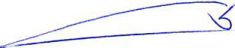 СПИСОКприсутствующих на заседании антитеррористической комиссииНижнесергинского муниципального района      26.09.2019 г.				            	                          	                № 3АНТИТЕРРОРИСТИЧЕСКАЯ КОМИССИИЯНИЖНЕСЕРГИНСКОГО МУНИЦИПАЛЬНОГО РАЙОНА----------------------------------------------------------------------------------------------------ПРОТОКОЛзаседания антитеррористической комиссии Нижнесергинского муниципального района от 26 декабря 2019 годаг. Нижние Серги26.12.2019 								№ 4Председательствовал:  Присутствовали: I. Об утверждении повестки заседания антитеррористической комиссии (В.В. Еремеев)По результатам голосования повестка заседания Комиссии утверждена.(В.В.Еремеев)1. Принять к сведению следующую информацию председателя антитеррористической комиссии В.В. Еремеева: Количество заседаний, проведенных АТК в МО в 2019 году -	3;Количество рассмотренных вопросов, всего - 	24;Количество действующих, в сфере профилактики терроризма муниципального уровня программ - 1;Объем запланированных по программе денежных средств, -	50,0 тыс. руб.,     объем освоенных денежных средств, тыс. руб.	  - 39,00 тыс. руб.;снижение суммы образовалось вследствие уменьшения начальной цены контракта при проведении закупок.2. Членам антитеррористической комиссии и органам местного самоуправления Нижнесергинского муниципального района, в пределах имеющихся полномочий, принять меры к организации исполнения мероприятий Комплексного плана противодействия идеологии терроризма в Российской Федерации на 2019–2023 годы, исполнения решений АТК и ОШ в Свердловской области и Антитеррористической комиссии в Нижнесергинском муниципальном районе.Срок – постоянно.По результатам голосования решения приняты единогласно.(Еремеев В.В.)1. Принять к сведению следующую информацию председателя антитеррористической комиссии В.В. Еремеева: В 2019 году проведен мониторинг муниципальных правовых актов, регламентирующих вопросы профилактики терроризма, минимизацию и (или) ликвидацию последствий его проявлений и должностных инструкций сотрудников, по итогам мониторинга внесены необходимые изменения. Проведено обучение специалиста по программе повышения квалификации «Противодействие терроризму». Специалисты администрации Нижнесергинского муниципального района присутствуют при проведении антитеррористических учений (тренировок) в организациях, по итогам готовятся отчеты и ставится оценка. Утвержден Регламент осуществления мониторинга общественно-политических, социально-экономических и иных процессов, оказывающих влияние на ситуацию в сфере противодействия терроризму в Нижнесергинском муниципальном районе.Решения АТК и ОШ в Свердловской области и Антитеррористической комиссии в Нижнесергинском муниципальном районе в ряде случаев исполнены несвоевременно, в третьем квартале 2019 года 3 мероприятия исполнены с незначительным нарушением сроков по причине перехода на систему электронного документооборота, в четвертом 2 мероприятия.2. Членам антитеррористической комиссии Нижнесергинского муниципального района, органам местного самоуправления Нижнесергинского муниципального района, лицам, ответственным за исполнение мероприятий в пределах установленных полномочий обеспечить соблюдение сроков, указанных в решениях АТК и ОШ в Свердловской области. Срок – постоянно.По результатам голосования решения приняты единогласно.IV. О мерах по предотвращению террористических угроз в период подготовки и проведения новогодних праздников и Рождества Христова. (МО МВД РФ «Нижнесергинский»);(Т.И. Черткова, Д.Ю. Четвериков, Д.С. Сметанин,)1. Членам антитеррористической комиссии Нижнесергинского муниципального района, органам местного самоуправления Нижнесергинского муниципального района,  МО Министерства внутренних дел Российской Федерации «Нижнесергинский»,  Нижнесергинскому ОВО – филиала  ФГКУ УВО ВНГ России по Свердловской области в пределах установленных полномочий обеспечить усиление защищенности подведомственных объектов и готовность сил и средств к оперативному реагированию при угрозе совершения террористических актов, организовать мероприятия по обеспечению правопорядка и безопасности на объектах с массовым пребыванием людей, в том числе на объектах транспортной инфраструктуры, а также обеспечить строгий контроль за соблюдением мер противопожарной безопасности при проведении праздничных и развлекательных мероприятий на указанных объектах.Срок – на период с 27 декабря 2019 года по 8 января 2020 года.2.  32 ОФПС ГУ МЧС России по Свердловской области, ГБУЗ СО «Нижнесергинская центральная районная больница» обеспечить готовность экстренных и оперативных служб к надлежащей работе на объектах жизнеобеспечения населения на территории Нижнесергинского муниципального района в период праздников.Срок – на период с 27 декабря 2019 года по 8 января 2020 года.3. Главам поселений, Управлению образования провести дополнительные инструктажи с руководителями образовательных, культурных и иных учреждений с массовым пребыванием граждан, а также обеспечивающих их охрану частных охранных предприятий,  по необходимым мерам безопасности, проверить действенность схем эвакуации и исправность средств экстренной связи с правоохранительными органами;Срок – до 28 декабря 2019По результатам голосования решения приняты единогласно.(А.М. Чекасин, М.В. Петухов, Д.С. Сметанин, Д.Ю. Четвериков)1. Членам антитеррористической комиссии Нижнесергинского муниципального района, органам местного самоуправления Нижнесергинского муниципального района,  МО Министерства внутренних дел Российской Федерации «Нижнесергинский»,  Нижнесергинскому ОВО – филиала  ФГКУ УВО ВНГ России по Свердловской области в пределах установленных полномочий обеспечить усиление контроля защищенности автостанций, иных объектов транспортной инфраструктуры, объектов топливно-энергетического комплекса (котельные, водозаборы, газопроводы и т.д.), гидротехнических сооружений от террористических посягательств.Срок – на период с 27 декабря 2019 года по 8 января 2020 года.По результатам голосования решения приняты единогласно.(Д.Ю. Четвериков, Д.С. Сметанин)1. МО МВД РФ «Нижнесергинский», членам антитеррористической комиссии и органам местного самоуправления Нижнесергинского муниципального района, в пределах имеющихся полномочий, в целях противодействия вовлечению в террористическую деятельность граждан и для пресечения распространения экстремистских идей рекомендовать осуществление мероприятий по социальной реабилитации граждан,  отбывших наказание за преступления экстремистской и террористической направленности, при выявлении таковых.2. Органам местного самоуправления Нижнесергинского муниципального района, в пределах имеющихся полномочий, оказать содействие Нижнесергинскому ОВО – филиала  ФГКУ УВО ВНГ России по Свердловской области в проведении категорирования объектов, принадлежащих религиозным организациям. Срок – в течение 2020 года.По результатам голосования решения приняты единогласно.VII. Об утверждении плана работы Антитеррористической комиссии в Нижнесергинском муниципальном районе на 2020 год(Еремеев В.В.)1. План работы Антитеррористической комиссии в Нижнесергинском муниципальном районе на 2020 год утвердить, членам антитеррористической комиссии и органам местного самоуправления Нижнесергинского муниципального района, в пределах имеющихся полномочий, принять меры к организации исполнения мероприятий плана работы Антитеррористической комиссии в Нижнесергинском муниципальном районе на 2020 год.По результатам голосования решения приняты единогласно.О результатах исполнения мероприятий, указанных в настоящем протоколе, информировать секретаря антитеррористической комиссии.Срок – не позднее трех рабочих дней со дня истечения срока исполнения мероприятия.Контроль за исполнением настоящего протокола возложить на секретаря антитеррористической комиссии.Глава Нижнесергинского муниципального района, председатель антитеррористическойкомиссии 			                                                                     В.В. ЕремеевМихеев Юрий Леонидович8(34398) 2-10-811. Еремеев В.В.- глава Нижнесергинского МР, председатель комиссии2. Екенин А.Н. - заместитель  главы администрации Нижнесергинского МР, заместитель председателя комиссии;  3. Ананьин С. Ю.   - врио. начальника Межмуниципального отдела Министерства внутренних дел Российской Федерации "Нижнесергинский"  (по согласованию).4. Черткова Т.И. - начальник  управления образования Нижнесергинского муниципального района;5. Плясунова Т.В.- заведующий отделом по ГО и ЧС, мобилизационной работе,  секретному делопроизводству  и экологии  администрации Нижнесергинского муниципального района;6. Чекасин А.М.- глава Нижнесергинского городского поселения (по согласованию);7. Петухов М.В.- глава Михайловского муниципального образования (по согласованию);8. Мезенов С.С.- глава муниципального образования рабочий поселок Атиг (по согласованию);9. Струнин В.В.- глава городского поселения Верхние Серги (по согласованию);10. Вавилин Г.Ю.- глава Дружининского городского поселения (по согласованию);11. Матвеев А.Л.12. Мальцев С.А.13. Захаров В.А.- глава Кленовского сельского поселения (по согласованию);- начальник Нижнесергинского ОВО – филиала  ФГКУ УВО ВНГ России по Свердловской области (по согласованию);- заведующий отделом по развитию  и содержанию муниципальной инфраструктуры администрации Нижнесергинского муниципального района1. Еремеев В.В.- глава Нижнесергинского МР, председатель комиссии2. Екенин А.Н. - заместитель  главы администрации Нижнесергинского МР, заместитель председателя комиссии;  3. Ананьин С. Ю.   - врио. начальника Межмуниципального отдела Министерства внутренних дел Российской Федерации "Нижнесергинский",  заместитель председателя комиссии;  (по согласованию).4. Черткова Т.И. - начальник  управления образования Нижнесергинского муниципального района;5. Бараковских А.В.6. Баранникова Е.Н.7. Бараковских А.Н.- заместитель начальника 32 ОФПС ГУ МЧС России по Свердловской области, подполковник внутренней службы (по согласованию);- главный врач ГБУЗ СО «Нижнесергинская ЦРБ» (по согласованию);- председатель Думы Нижнесергинского муниципального района (по согласованию);8. Чекасин А.М.- глава Нижнесергинского городского поселения (по согласованию);9. Петухов М.В.- глава Михайловского муниципального образования (по согласованию);10. Мезенов С.С.- глава муниципального образования рабочий поселок Атиг (по согласованию);11. Горнова Т.В.- заместитель главы городского поселения Верхние Серги (по согласованию);12. Вавилин Г.Ю.- глава Дружининского городского поселения (по согласованию);13. Трубецких Р.Ю.14. Мальцев С.А.15. Чекасин А.В.- заместитель главы Кленовского сельского поселения (по согласованию);- начальник Нижнесергинского ОВО – филиала  ФГКУ УВО ВНГ России по Свердловской области (по согласованию);- заведующий отделом информационных технологий и защиты информации администрации Нижнесергинского МР;1. Еремеев В.В.- глава Нижнесергинского МР, председатель комиссии2. Екенин А.Н. - заместитель  главы администрации Нижнесергинского МР, заместитель председателя комиссии;  3. Наговицын А.А.   - врио. начальника Межмуниципального отдела Министерства внутренних дел Российской Федерации "Нижнесергинский"  (по согласованию).4. Черткова Т.И. - начальник  управления образования Нижнесергинского муниципального района;5. Плясунова Т.В.- заведующий отделом по ГО и ЧС, мобилизационной работе,  секретному делопроизводству  и экологии  администрации Нижнесергинского муниципального района;6. Бараковских А.В.- врио. начальника 32 ОФПС ГУ МЧС России по Свердловской области, подполковник внутренней службы;7. Баранникова Е.Н.- главный врач ГБУЗ СО «Нижнесергинская ЦРБ»8. Чекасин А.М.- глава Нижнесергинского городского поселения (по согласованию);9. Петухов М.В.- глава Михайловского муниципального образования (по согласованию);10. Мезенов С.С.- глава муниципального образования рабочий поселок Атиг (по согласованию);11. Струнин В.В.- глава городского поселения Верхние Серги (по согласованию);12. Вавилин Г.Ю.- глава Дружининского городского поселения (по согласованию);13. Трубецких Р.Ю.- заместитель главы Кленовского сельского поселения (по согласованию);14. Сметанин Д.С.- врио начальника Нижнесергинского ОВО – филиала  ФГКУ УВО ВНГ России по Свердловской области (по согласованию);Глава Нижнесергинского муниципального района, председатель антитеррористической комиссииЕремеев В.В.Заместитель главы администрации Нижнесергинского муниципального района, заместитель председателя Комиссии –Екенин А.Н.Врио начальника МО Министерства внутренних дел Российской Федерации «Нижнесергинский», заместитель председателя Комиссии –Четвериков Д.Ю.главный специалист отдела по ГО и ЧС, мобилизационной работе, секретному делопроизводству и экологии администрации Нижнесергинского муниципального района, секретарь Комиссии –Михеев Ю.Л.заведующий отделом по ГО и ЧС,  мобилизационной работе  мобилизационной работе,     секретному  делопроизводству  и экологии  администрации     Нижнесергинского муниципального района, член Комиссии –Плясунова Т.В.Глава муниципального образования рабочий посёлок Атиг  –Мезенов С. С.Глава городского  поселения Верхние Серги  –Струнин В. В.Глава Дружининского городского поселения–Вавилин Г. Ю.Заместитель главы Кленовского сельского поселения–Трубецких Р.Ю.Глава Михайловского муниципального образования –Петухов М. В.Глава Нижнесергинского городского поселения  –Чекасин А. М.Врио начальника Нижнесергинского ОВО – филиала  ФГКУ УВО ВНГ России по Свердловской области, член Комиссии–Сметанин Д.С.Врио начальника 32 ОФПС ГУ МЧС России по Свердловской области, член Комиссии–Бараковских А.В.Председатель Думы Нижнесергинского муниципального района, член Комиссии–Бараковских  А.Н.,главный врач ГБУЗ СО «Нижнесергинская центральная районная больница»–Баранникова Е.Н.начальник управления образования Нижнесергинского муниципального района, член Комиссии–Т.И. Черткова.II. О результатах деятельности Комиссий в 2019 году, основных задачах и о реализации Комплексного плана мероприятий по противодействию идеологии терроризма в Российской Федерации, ходе исполнения решений АТК и ОШ в Свердловской области и Антитеррористической комиссии в Нижнесергинском муниципальном районеIII. О совершенствовании деятельности органов местного самоуправления по реализации полномочий, предусмотренных статьей 5.2 Федерального закона от 6 марта 2006 года № 35-ФЗ «О противодействии терроризму»;V. О состоянии АТЗ объектов (территорий), находящихся в муниципальной собственности, объектов транспортной инфраструктуры (железнодорожного и автомобильного транспорта) и транспортных средств, а также объектов топливно-энергетического комплекса и мерах по её совершенствованию и принимаемых мерах по устранению имеющихся недостатков в их защищённости VI. О мерах по повышению эффективности адресной предупредительно-профилактической работы с категориями населения и отдельными лицами, подверженными воздействию идеологии терроризма, а также подпавшими под ее влияние, в целях недопущения их вовлечения в террористическую деятельность и принимаемых мерах по предупреждению и пресечению попыток вербовки граждан со стороны международных террористических организаций.